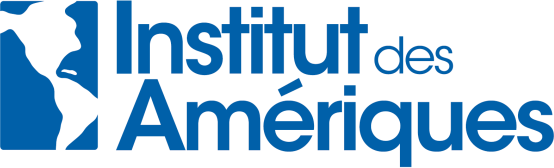 APPEL À CANDIDATURES : Conseil scientifique de l’IdAGIS Institut des Amériques, appel à candidatures et procédureL’IdA est le GIS de référence pour les études américaines en France. C’est un lieu de concertation, d’échanges et d’initiatives pour tous les américanistes en France. Il vise à soutenir et à promouvoir les études américaines, tout en contribuant à leur structuration, en collaboration avec les équipes de recherches concernées par cette approche aréale.L’IdA renouvelle ses instances (composition actuelle du Conseil scientifique, répartition en commissions) dans le cadre de sa nouvelle convention 2023-2027. Toute personne américaniste en poste dans une institution membre du réseau peut donc candidater.Vous souhaitez participer plus activement au soutien des études américaines et à la réflexion sur leur place dans le milieu académique français et à l’étranger ?Vous souhaitez : -          soutenir la jeune recherche ?-          contribuer à la structuration de la recherche en SHS sur les Amériques et rencontrer des collègues dynamiques ?-          favoriser la visibilité internationale des recherches américanistes ?-          participer à la réflexion sur les études aréales ?-          travailler au quotidien avec une équipe compétente ?N’hésitez pas à candidater au Conseil scientifique !Rôle et composition du Conseil scientifique Le Conseil scientifiqueLe Conseil scientifique veille à la cohérence de la politique scientifique du réseau. Il est garant de la pertinence et de la qualité de ses activités scientifiques. Il est un lieu de réflexion et de décision collégiale et se réunit pour définir le plan d’action du GIS et organiser sa mise en œuvre avec le soutien des membres du bureau et de l’équipe du GIS.Il est composé de 28 personnalités dont les domaines de recherche sont situés dans le périmètre scientifique du GIS, avec une prise en compte de la variété des disciplines et des aires géographiques (16 personnalités en poste en France, 8 en poste à l’étranger, 4 doctorants/jeunes chercheuses). Ses membres sont élus par le comité directeur du réseau en fonction de leurs compétences scientifiques; ils ne représentent pas d’institution.Il est désigné pour un mandat de cinq ans renouvelable (ou pour la durée restante des statuts du GIS). Le
Conseil scientifique élit en son sein son Président (personnalité étrangère) et deux Vice-présidents (personnalités en poste en France). Les vice-présidents assurent la cohésion de l’ensemble des dossiers tout au long de l’année en lien avec les membres du bureau. Des responsables des 4 commissions sont désignés. Afin d'associer étroitement le CS à la direction exécutive de l'Institut, le bureau invite régulièrement le président et les deux vice-présidents du conseil scientifique à ses réunions mensuelles.Les 4 CommissionsLe conseil scientifique, dont le rôle statutaire est d'orienter les actions de l'Institut est constitué de 4 commissions permanentes qui correspondent aux domaines d’activités de l’IdA et lui permettent de développer des liens réguliers avec les structures exécutives :RechercheValorisation de la rechercheCoopération internationalePartenariats
Chaque commission est composée de plusieurs membres (dont un responsable de commission).
Il appartient au Président et aux Vice-présidents du Conseil scientifique de s’organiser pour désigner les responsables et membres des quatre commissions.Chaque membre élu au conseil scientifique intègre une commission (préférences à préciser lors de la candidature). Tout au long de l’année, chacun des membres se voit confier la coordination d’un ou plusieurs dossiers dont il présente les avancées à chaque réunion. Voici la liste de l’ensemble des dossiers gérés au sein de chacune des commissions :https://www.institutdesameriques.fr/qui-sommes-nous/commissionsMissions des membres- Ils définissent la politique scientifique de l’IdA en lien avec les membres du bureau.-Ils expertisent les candidatures reçues dans le cadre des divers appels de l’IdA-Ils participent aux deux réunions annuelles plénières et aux deux réunions préparatoires des commissions-Chaque membre porte un ou plusieurs dossiers et avec l’aide de l’équipe administrative de l’IdA, il fait des propositions d’enveloppes budgétaires comprenant une programmation avec des objectifs, un calendrier, des comptes-rendus d’activités, des bilans financiers.-Chaque président(e) de commission travaille en lien avec le/la Secrétaire général(e) et les deux vice-président(e)s du CS pour faire des propositions, faire avancer les projets ou résoudre les difficultés.- Une bonne compréhension du français est souhaitable car les réunions du conseil scientifique se tiennent dans cette langue.RéunionsRéunions plénières : printemps et automneCe Conseil se réunit deux fois par an. Pour des questions budgétaires une des deux réunions est restreinte aux membres en poste en France. Les membres du bureau et les délégués des pôles régionaux sont invités à ces deux réunions annuelles.Réunions préparatoires des commissionsDans le cadre des 4 commissions, chaque membre du conseil est responsable d’un ou plusieurs dossiers dont ils’occupe tout au long de l’année en lien avec les membres du bureau et les membres de l’équipe ce qui suppose de participer à des réunions préparatoires. Ceci permet de présenter l’avancée des dossiers en réunion plénière deux fois par an. La participation des membres du CS à l’occasion de ces différentes réunions est donc obligatoire.Réunion annuelle du réseauEnfin les membres du CS sont invités à participer à la réunion annuelle du comité directeur du réseau pour y présenter bilan d’activités et projets à venir.Dossier de candidature et calendrierLes personnes souhaitant candidater doivent envoyer par courrier électronique à Marion MAGNAN (recrutement@institutdesameriques.fr), responsable administrative du GIS, au plus tard le mardi 15 novembre 2022 :- un C.V. court (maximum 5 pages) qui précise si vous candidatez en qualité de personnalité en poste en France, en poste à l’étranger ou en tant que jeune chercheur.- 10 à 15 lignes de lettre de motivation précisant :a. l’intérêt pour une ou deux commissions et les propositions que vous souhaitez porter (rappel les commissions)b. le ou les dossiers sur lesquels vous vous engagez à travailler pendant votre mandat (rappel les projets gérés par les commissions du CS)Les candidatures seront présentées au comité directeur du GIS (représentant l’ensemble des membres du réseau) et le vote aura lieu le 10 février 2023.